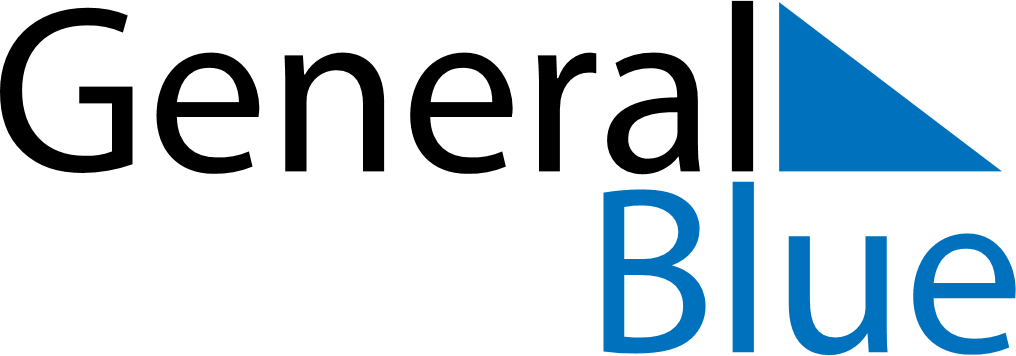 March 2022March 2022March 2022El SalvadorEl SalvadorSundayMondayTuesdayWednesdayThursdayFridaySaturday123456789101112Día de la Mujer13141516171819202122232425262728293031